Math in SocietyContents		Edition 2.6							David LippmanPierce College Ft SteilacoomCopyright © 2022 David LippmanThis book was edited by David Lippman, Pierce College Ft SteilacoomDevelopment of this book was supported, in part, by the Transition Math Project and the Open Course Library Project.Statistics, Describing Data, and Probability contain portions derived from works by:Jeff Eldridge,  (used under CC-BY-SA license)www.onlinestatbook.com (used under public domain declaration)Apportionment is largely based on work by:  Mike Kenyon, Green River Community College  (used under CC-BY-SA license)Historical Counting Systems derived from work by:Lawrence Morales,  (used under CC-BY-SA license)Cryptography contains portions taken from Precalculus: An investigation of functions by:   David Lippman and Melonie Rasmussen (used under CC-BY-SA license)Front cover photo: Jan Tik, http://www.flickr.com/photos/jantik/, CC-BY 2.0This text is licensed under the Creative Commons Attribution-Share Alike 4.0 International License. To view a copy of this license, visit http://creativecommons.org/licenses/by-sa/4.0/ or send a letter to Creative Commons, PO Box 1866, Mountain View, CA 94042, USA.You are free:to Share — copy and redistribute the material in any medium or formatto Adapt — remix, transform, and build upon the material for any purposeUnder the following conditions:Attribution. You must give appropriate credit, provide a link to the license, and indicate if changes were made. You may do so in any reasonable manner, but not in any way that suggests the licensor endorses you or your use.Share Alike. If you remix, transform, or build upon the material, you must distribute your contributions under the same license as the originalNo additional restrictions. You may not apply legal terms or technological measures that legally restrict others from doing anything the license permits.A screen reader friendly HTML version of the book can be found on LibreTexts.Note that the graph theory, scheduling, and fractals chapters do not yet have alt-text for images.About the Author/EditorDavid Lippman received his master’s degree in mathematics from Western Washington University and has been teaching at Pierce College since Fall 2000.  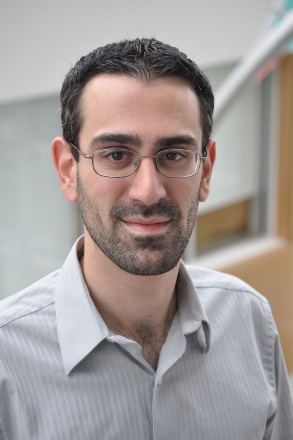 David has been a long time advocate of open learning, open materials, and basically any idea that will reduce the cost of education for students.  It started by supporting the college’s calculator rental program, and running a book loan scholarship program.  Eventually the frustration with the escalating costs of commercial text books and the online homework systems that charged for access led to action.First, David developed IMathAS, open source online math homework software that runs WAMAP.org and MyOpenMath.com.  Through this platform, he became an integral part of a vibrant sharing and learning community of teachers from around Washington State that support and contribute to WAMAP.  These pioneering efforts, supported by dozens of other dedicated faculty and financial support from the Transition Math Project, have led to a system used by thousands of students every quarter, saving hundreds of thousands of dollars over comparable commercial offerings.David continued further and wrote the first edition of this textbook, Math in Society, after being frustrated by students having to pay $100+ for a textbook for a terminal course.  Together with Melonie Rasmussen, he co-authored PreCalculus: An Investigation of Functions in 2010.AcknowledgementsDavid would like to thank the following for their generous support and feedback.  Jeff Eldridge, Lawrence Morales, and Mike Kenyon, who were kind enough to license me use of their works.The community of WAMAP users and developers for creating some of the homework content used in the online homework sets.Pierce College students in David’s online Math 107 classes for helping correct typos and identifying portions of the text that needed improving, along with other users of the text.The Open Course Library Project for providing the support needed to produce a full course package for this book.PrefaceThe traditional high school and college mathematics sequence leading from algebra up through calculus could leave one with the impression that mathematics is all about algebraic manipulations.  This book is an exploration of the wide world of mathematics, of which algebra is only one small piece.  The topics were chosen because they provide glimpses into other ways of thinking mathematically, and because they have interesting applications to everyday life.  Together, they highlight algorithmic, graphical, algebraic, statistical, and analytic approaches to solving problems.This book is available online for free, in both Word and PDF format.  You are free to change the wording, add materials and sections or take them away.  I welcome feedback, comments and suggestions for future development. If you add a section, chapter or problems, I would love to hear from you and possibly add your materials so everyone can benefit.  New in This EditionEdition 2 has been heavily revised to introduce a new layout that emphasizes core concepts and definitions, and examples.  Based on experience using the first edition for three years as the primarily learning materials in a fully online course, concepts that were causing students confusion were clarified, and additional examples were added.  New “Try it Now” problems were introduced, which give students the opportunity to test out their understanding in a zero-stakes format.  Edition 2.0 also added four new chapters.Edition 2.1 was a typo and clarification update on the first 14 chapters, and added 2 additional new chapters.  No page or exercise numbers changed on the first 14 chapters.Edition 2.2 was a typo revision.  A couple new exploration exercises were added.Editions 2.3, 2.4, 2.5, and 2.6 were typo revisions.SupplementsThe Washington Open Course Library (OCL) project helped fund the creation of a full course package for this book, which contains the following features:Suggested syllabus for a fully online coursePossible syllabi for an on-campus courseOnline homework for most chapters (algorithmically generated, free response)Online quizzes for most chapters (algorithmically generated, free response)Written assignments and discussion forum assignments for most chaptersThe course shell was built for the IMathAS online homework platform, and is available for Washington State faculty at www.wamap.org and mirrored for others at www.myopenmath.com. Problem Solving . . . . . . . . . . . . . . . . . . . . . .      Extension: Taxes . . . . . . . . . . . . . . . . . . .     David Lippman130Voting Theory . . . . . . . . . . . . . . . . . . . . . . . .      David Lippman 35Weighted Voting . . . . . . . . . . . . . . . . . . . . . .      David Lippman59Apportionment . . . . . . . . . . . . . . . . . . . . . . . .      Mike Kenyon, David Lippman75Fair Division . . . . . . . . . . . . . . . . . . . . . . . . .      David Lippman93Graph Theory . . . . . . . . . . . . . . . . . . . . . . . . .     David Lippman117Scheduling . . . . . . . . . . . . . . . . . . . . . . . . . . .      David Lippman155Growth Models . . . . . . . . . . . . . . . . . . . . . . .     David Lippman173Finance . . . . . . . . . . . . . . . . . . . . . . . . . . . . . .     David Lippman197Statistics . . . . . . . . . . . . . . . . . . . . . . . . . . . . .      David Lippman, Jeff Eldridge, onlinestatbook.com227Describing Data . . . . . . . . . . . . . . . . . . . . . . .     David Lippman, Jeff Eldridge, onlinestatbook.com247Probability . . . . . . . . . . . . . . . . . . . . . . . . . . .      David Lippman, Jeff Eldridge, onlinestatbook.com 279Sets . . . . . . . . . . . . . . . . . . . . . . . . . . . . . . . . .      David Lippman319Historical Counting Systems . . . . . . . . . . . . .      Lawrence Morales, David Lippman333Fractals . . . . . . . . . . . . . . . . . . . . . . . . . . . . . .     David Lippman367Cryptography . . . . . . . . . . . . . . . . . . . . . . . . .      David Lippman, Melonie Rasmussen387Logic . . . . . .  . . . . . . . . . . . . . . . . . . . . . . . . .      David Lippman, Morgan Chase407Solutions to Selected Exercises . . . . . . . . . . . 449